DIREITO, JUSTIÇA E SOCIEDADEDocente: Fabiana Luci de Oliveira (http://lattes.cnpq.br/9487149052862292)E-mail: fabianaluci@ufscar.brAPRESENTAÇÃOA disciplina aborda quadros teóricos da Sociologia para examinar o papel do direito e das instituições de justiça na sociedade, e as formas pelas quais o direito influencia e é influenciado por desigualdades e pela mudança social. Entre os temas cobertos estão: acesso à justiça; atores e instituições de justiça; judicialização da política e das relações sociais; legitimidade das leis e das instituições de justiça; indicadores de desempenho do sistema de justiça. As leituras exploram o direito enquanto construção social ambígua, disputada e simbólica, encenada por interesses sociais concorrentes. São discutidos temas da pesquisa científica contemporânea sobre direito e sociedade, numa perspectiva fundamentalmente sociológica, com atenção a conceitos como norma, poder, legitimidade, cultura, desigualdade e mudança social, examinando a constituição da legalidade por uma ampla gama de práticas políticas, econômicas e culturais, e o conhecimento e a percepção subjetiva dos indivíduos acerca do sistema de justiça e do mundo dos direitos. PÚBLICO-ALVOEstudantes de graduação em Ciências Sociais (a partir do 5º período) e pós-graduação em Sociologia.DINÂMICAAulas expositivas, relatoria de textos, debates e investigação empírica. O enfoque é prático e dialógico. AVALIAÇÃOParticipação ativa nos debates e relatoria de textos; realização de atividade prática de pesquisa (18 horas do curso reservadas para essa atividade) e redação de artigo. Orientações sobre a atividade prática de pesquisa e o artigo serão fornecidas na primeira aula.PROGRAMA DE AULAS E LEITURASApresentação do curso e introdução ao estudo do direito numa perspectiva sociológica.LEITURA OBRIGATÓRIAMADEIRA, Lígia Mori; ENGELMANN, Fabiano. “Estudos sociojurídicos: apontamentos sobre teorias e temáticas de pesquisa em sociologia jurídica no Brasil”. “Sociologias”, Porto Alegre, v. 15, n. 32, p. 182-209, 2013. BIBLIOGRAFIA DE APOIOFONTAINHA, Fernando de Castro; OLIVEIRA, Fabiana Luci de; VERONESE, Alexandre. “Por uma sociologia política do Direito no Brasil”. Revista Brasileira de Sociologia, Vol. 05, No. 11, Set/Dez, 2017. Abordagem do Direito em Niklas Luhmann: sistema jurídico, expectativas normativas e legitimação pelo procedimento.LEITURA OBRIGATÓRIALUHMANN, Niklas. “A formação do Direito: bases de uma teoria sociológica”. In: Sociologia do Direito - Vol.1 - Coleção Biblioteca Tempo Universitário 75, Editora Tempo Brasileiro, 1983. pp. 42-66 e 109-122. Direito repressivo, direito autônomo e direito responsivo (Philippe Nonet e Philip Selznick) e pluralismo jurídico (Boaventura de Sousa Santos). LEITURA OBRIGATÓRIANONET, Philippe e SELZNICK, Philip. “Jurisprudência e Ciência Social”. In: Direito e Sociedade: a transição ao sistema jurídico responsivo. Editora Revan, 2010. pp. 39-69. BIBLIOGRAFIA DE APOIOSANTOS, Boaventura de Sousa. “O Discurso Jurídico em Pasárgada”. In: O Discurso e o Poder – ensaio sobre a sociologia da retórica jurídica. Porto Alegre: Sergio Antonio Fabris Editor, 1988. pp. 17-40. Abordagem do Direito em Pierre Bourdieu: campo jurídico, capital e habitus.LEITURA OBRIGATÓRIABOURDIEU, Pierre. “A força do Direito. Elementos para uma sociologia do campo jurídico”. In: Poder Simbólico. Rio de Janeiro: Bertrand Brasil, p. 209-254, 2001.Acesso à justiça: perspectivas clássicas no debate e discussão sobre acesso à justiça no Brasil. LEITURA OBRIGATÓRIACAPPELLETTI, Mauro. GARTH, Bryant. “O significado de um direto ao acesso efetivo à justiça: os obstáculos a serem transpostos” e “As soluções práticas para os problemas de acesso à justiça”. In: Acesso à Justiça. Porto Alegre: Sergio Antonio Fabris Editor, 1988. Pp. 15-74. BIBLIOGRAFIA DE APOIOJUNQUEIRA, Eliane Botelho. “Acesso à Justiça: um olhar retrospectivo”. Estudos Históricos, Rio de Janeiro, vol. 9, nº 18, 1996. Como medir acesso à justiça? Estado da arte sobre mensuração e indicadores de comportamento de acesso à justiça. LEITURA OBRIGATÓRIAOLIVEIRA, Fabiana Luci de. CUNHA, Luciana Gross. Medindo o acesso à Justiça Cível no Brasil. Opin. Publica [online]. 2016, vol.22, n.2, pp.318-349. ISSN 0104-6276. BIBLIOGRAFIA DE APOIOFELSTINER, William; ABEL, Rick; e SARAT, Austin. “The Emergence and Transformation of Disputes: Naming, Blaming, and Claiming”. Law and Society Review 15: 631-654, 1980.Direito na vida cotidiana: percepções sobre direitos.LEITURA OBRIGATÓRIACARDIA, Nancy; Frederico Castelo BRANCO, Viviane de Oliveira CUBAS, Renato ALVES, Gustavo HIGA. “Percepções sobre a justiça entre moradores da cidade de São Paulo: 2001-2013”. REVISTA USP. São Paulo, n. 101, p. 159-172, 2011. PASINATO, Wânia. Acesso à justiça e violência doméstica e familiar contra as mulheres: as percepções dos operadores jurídicos e os limites para a aplicação da Lei Maria da Penha. Rev. direito GV [online]. 2015, vol.11, n.2, pp.407-428.. BIBLIOGRAFIA DE APOIOSILBEY, Susan S. “Everyday Life and the Constitution of legality”. In: The Blackwell Companion to the Sociology of Culture, 2005, MA: Blackwell Publishing. Pp. 332-345. OLIVEIRA, Fabiana Luci de SPIELER, Paula. “Direitos humanos para quem? A percepção da população das favelas do Cantagalo, do Vidigal e do Complexo do Alemão acerca do sujeito dos direitos humanos”. In: Oliveira, Fabiana Luci de. Cidadania, justiça e “pacificação” em favelas cariocas. 1. ed. Rio de Janeiro: Editora FGV, pp. 89-110, 2014. Atores e Instituições de Justiça - produção e reprodução do direito: tribunais, juízes e advogados. LEITURA OBRIGATÓRIABONELLI, M. G. “Profissionalismo, diferença e diversidade na advocacia e na magistratura paulistas”. Revista Brasileira de Ciências Sociais (Impresso), v. 28, p. 125-140, 2013. ALMEIDA, Frederico de. “As elites da justiça: instituições, profissões e poder na política da justiça brasileira”. Revista de Sociologia Política, v. 22, n. 52, p. 77-95, 2014. BIBLIOGRAFIA DE APOIOEPSTEIN, Lee and KNIGHT, Jack. “Courts and Judges”. In: The Blackwell Companion to Law and Society. Blackwell Publishing, 2004. P. 170-194. Judicialização da política e das relações sociais - efetividade e efeitos do direito. LEITURA OBRIGATÓRIAVIANNA, Luiz Werneck; BURGOS, Marcelo Baumann e SALLES, Paula Martins. Dezessete anos de judicialização da política. Tempo soc. [online]. 2007, vol.19, n.2, pp.39-85. BIBLIOGRAFIA DE APOIOVERONESE, Alexandre. “A judicialização da política na América Latina: panorama do debate teórico contemporâneo”. Revista Escritos, Ano 3, n. 3, 2009, pp. 249-281. DispoO Supremo Tribunal Federal e o processo decisório judicial.LEITURA OBRIGATÓRIAVIEIRA, Oscar Vilhena. “Supremocracia em Crise”. In: A Batalha dos Poderes. São Paulo, Companhia das Letras: 2018, pp. 161-214.  BIBLIOGRAFIA DE APOIOOLIVEIRA, Fabiana Luci de. Quando a corte se divide: coalizões majoritárias mínimas no Supremo Tribunal Federal. Rev. Direito Práx. [online]. 2017, vol.8, n.3, pp.1863-1908. MORAES, Raquel e  CAMINO, Leoncio. “Homoafetividade e direito: um estudo dos argumentos utilizados pelos ministros do STF ao reconhecerem a união homoafetiva no Brasil”. Rev. direito GV [online]. 2016, vol.12, n.3, pp.648-666.Judiciário e corrupção: os casos do Mensalão e da Lava-Jato. O Judiciário pelo olhar da mídia. LEITURA OBRIGATÓRIAMIGUEL, Luis Felipe and  COUTINHO, Aline de Almeida. A crise e suas fronteiras: oito meses de "mensalão" nos editoriais dos jornais. Opin. Publica [online]. 2007, vol.13, n.1, pp.97-123. BIBLIOGRAFIA DE APOIOAVRITZER, Leonardo e MARONA, Marjorie. A Tensão entre Soberania e Instituições de Controle na Democracia Brasileira. Dados. 2017, vol.60, n.2, pp.359-393. FERES JÚNIOR, João; Barbabela, Eduardo; Bachini, Natasha. (2018). “A lava jato e a mídia”. In: Fábio Kerche e João Feres Júnior. “Operação Lava Jato e a democracia brasileira”. Rio de Janeiro: Contracorrente, 2018, pp. 199-228.Instituições: confiança e legitimidade.LEITURA OBRIGATÓRIAMOISES, José Álvaro. Cidadania, confiança e instituições democráticas. Lua Nova [online]. 2005, n.65, pp.71-94. BIBLIOGRAFIA DE APOIOTYLER, Tom. Why people obey the law? Princeton: Princeton University Press, 2006, pp. 3-53. Legitimidade das leis e das instituições de justiça no Brasil.LEITURA OBRIGATÓRIARIBEIRO, Ludmila Mendonça Lopes e MACHADO, Igor Suzano. Repressão, autonomia e responsividade: o direito que se exerce nas delegacias de polícia no Brasil. Soc. estado. [online]. 2014, vol.29, n.1, pp.153-180. OLIVEIRA, Fabiana Luci de; CUNHA, Luciana Gross. “A legitimidade das leis e das instituições de justiça na visão dos brasileiros”. Contemporânea – Revista de Sociologia da UFSCar, v. 7, n. 2, pp. 275-296, 2017. ZANETIC, André. Ação Institucional, Confiança na Polícia e Legitimidade em São Paulo. Rev. bras. Ci. Soc. [online]. 2017, vol.32, n.95, pp. 1-19. Atividade prática de pesquisa (orientações ao longo do curso).Fechamento do curso, apresentação e discussão da atividade prática de pesquisa. 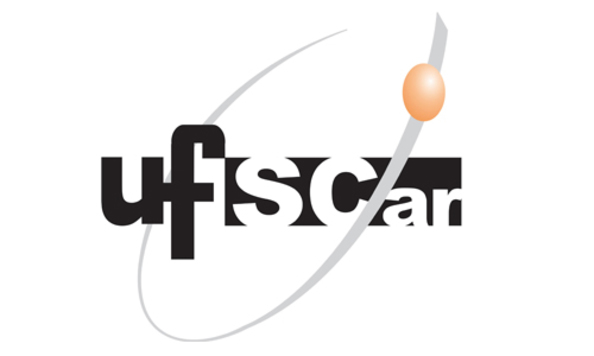 Universidade Federal de São CarlosCentro de Educação e Ciências HumanasDepartamento de SociologiaPrograma de Pós-Graduação em SociologiaAULA 1 AULA 2 AULA 3 AULA 4 AULA 5 AULA 6 AULA 7 AULA 8 AULA 9 AULA 10 AULA 11 AULA 12 AULA 13 AULA 14 AULA 15 